Supplemental Table 1. ICD-9 and ICD-10 codes used to identify cause-specific emergency department visits.Supplemental Table 2. Three-day distributed lag associations between grouped grasses, trees, and weed pollen concentrations and CVD emergency department visits during 1993-2018.  Supplemental Figure 1. Day-of-year mean cardiovascular disease emergency department visits and mean pollen concentrations (grains/m3) by taxa in Atlanta over the 26-year study period. Dashed lines indicate the seasonal period included for each taxa-specific analysis. 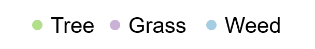 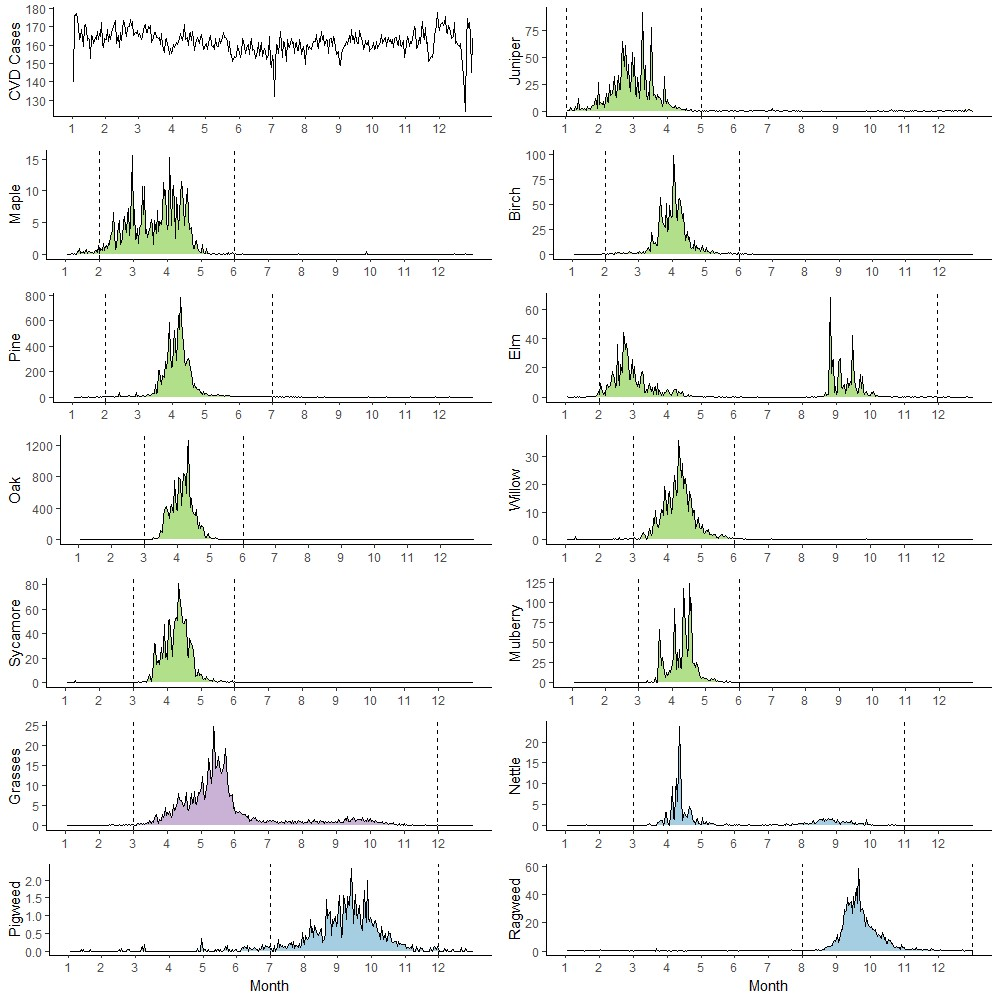 Supplemental Figure 2. Spearman correlations among pollen taxa concentrations, air pollution, and meteorological factors. 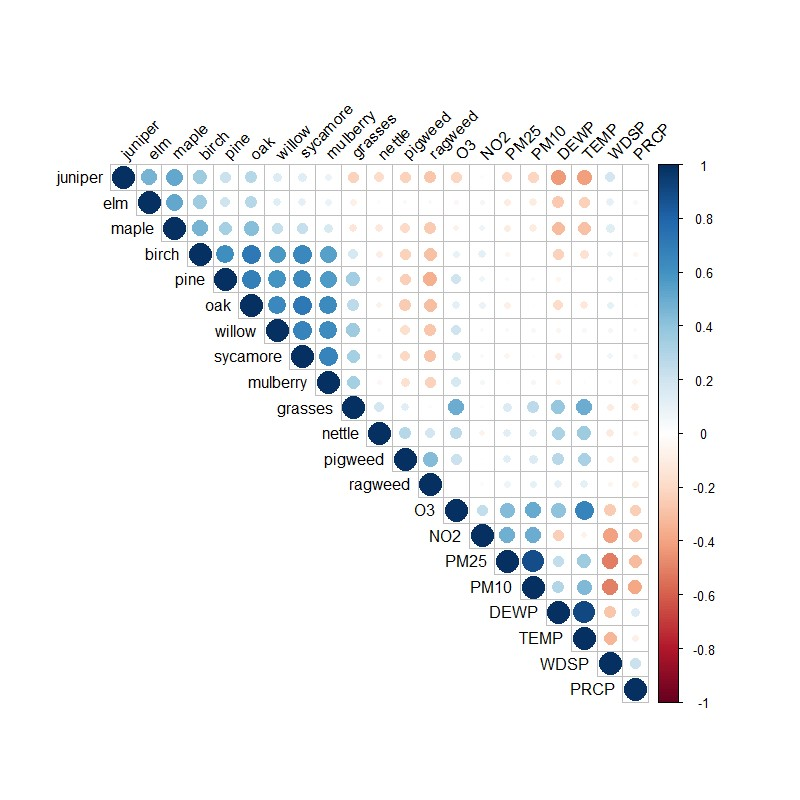 Supplemental Figure 3. Nonlinear exposure response curves (0-99th percentile) for all cardiovascular disease emergency department visits and grouped trees, weeds, and grasses. Dashed lines indicate the 5th, 50th, and 95th percentiles for within-season pollen concentrations.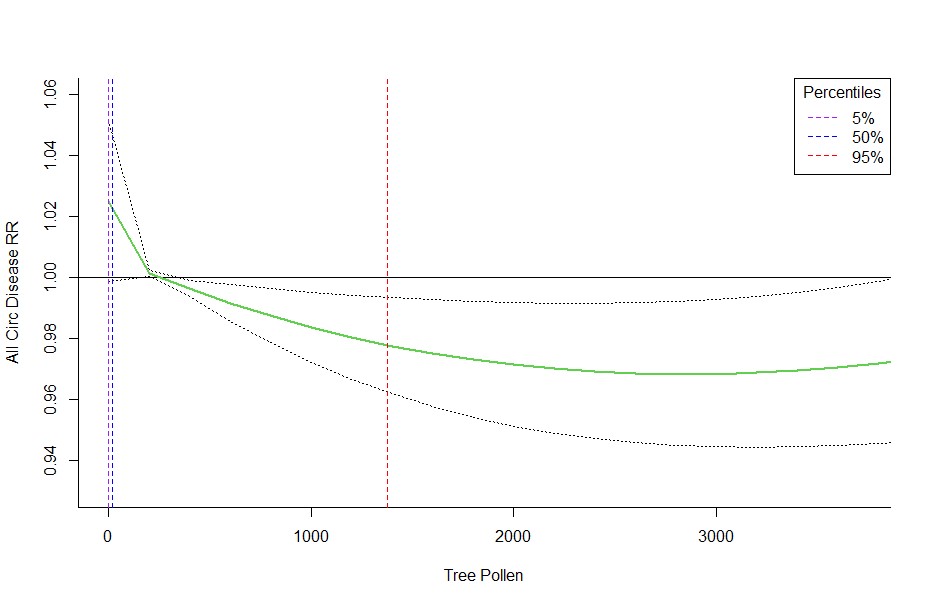 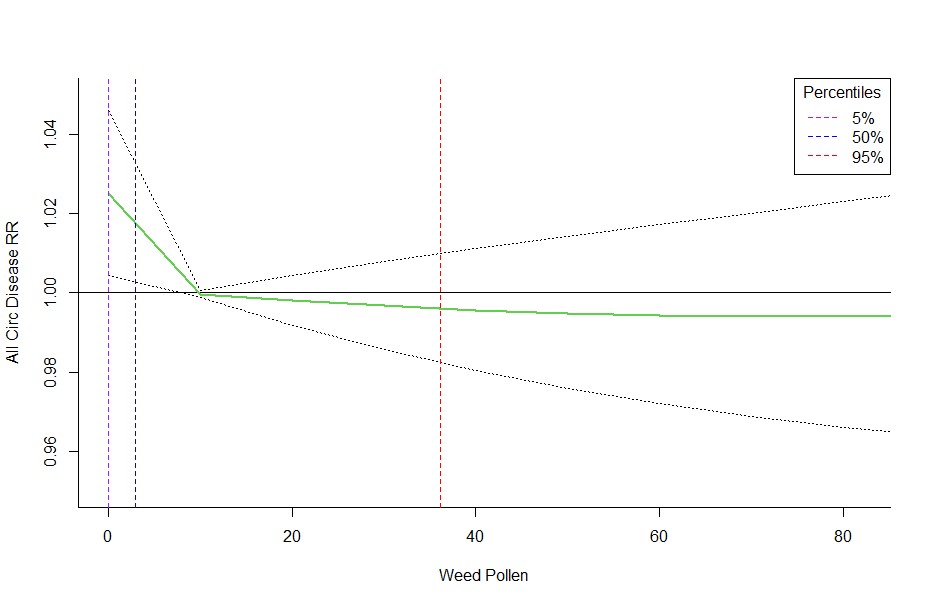 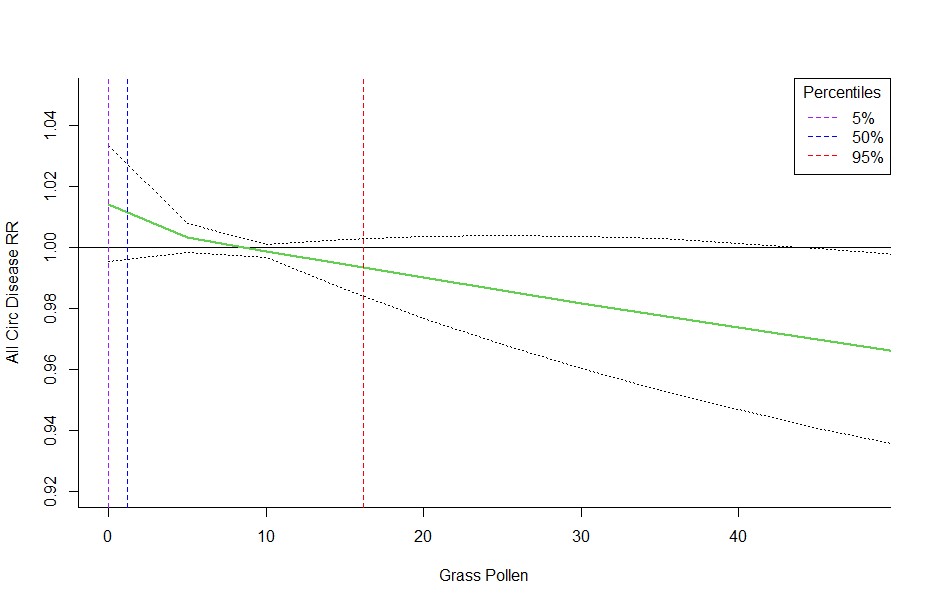 Supplemental Figure 4.  Rate ratios for cardiovascular disease ED visits per standard deviation increase in taxa-specific pollen, controlling for ambient air pollutants (NO2, PM10, ozone) in the models one at a time. Statistical significance is based on a type I error rate of 0.05.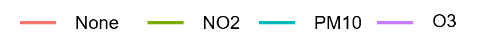 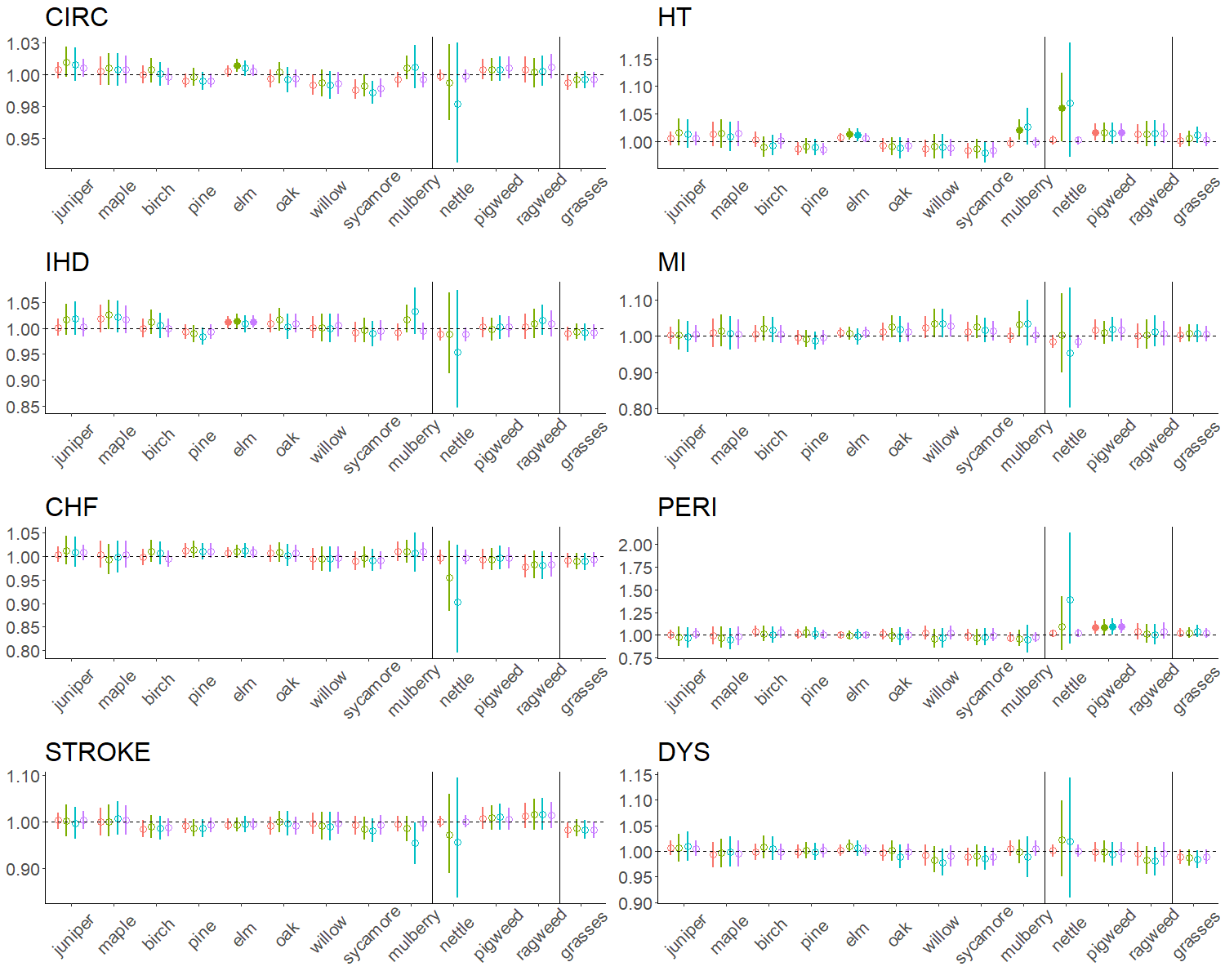 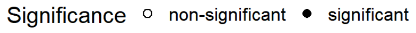 OutcomeICD-9 CodesICD-10 CodesAll Cardiovascular DiseasesAll ICD-9 codes listed belowAll ICD-10 codes listed belowHypertension401-405I10-I15Ischemic Heart Disease410-414I20-I25Dysrhythmia427I46-I49Congestive Heart Failure428I50Stroke433-437G45, I63-I67Peripheral Vascular Disease440-447I70-I79Myocardial Infarction410I21-I22Group GrassesGroup TreesGroup WeedsAll Cardiovascular diseases0.992 (0.987, 0.997)0.996 (0.991, 1.001)0.999 (0.994, 1.005)Hypertension0.990 (0.978, 1.002)0.990 (0.980, 0.999)1.003 (0.996, 1.010)Ischemic heart disease0.971 (0.951, 0.992)1.001 (0.987, 1.014)0.991 (0.976, 1.007)Myocardial infarction0.984 (0.956, 1.013)1.004 (0.985, 1.022)0.991 (0.976, 1.007)Congestive heart failure0.988 (0.959, 1.017)1.006 (0.993, 1.020)0.987, 0.972, 1.003)Periphreal Heart Disease0.990 (0.925, 1.059)1.011 (0.965, 1.058)1.014 (0.975, 1.054)Stroke0.983 (0.962, 1.005)0.989 (0.975, 1.003)1.000 (0.988, 1.013)Dysrhythmia0.990 (0.971, 1.010)0.999 (0.987, 1.012)1.002 (0.991, 1.013)